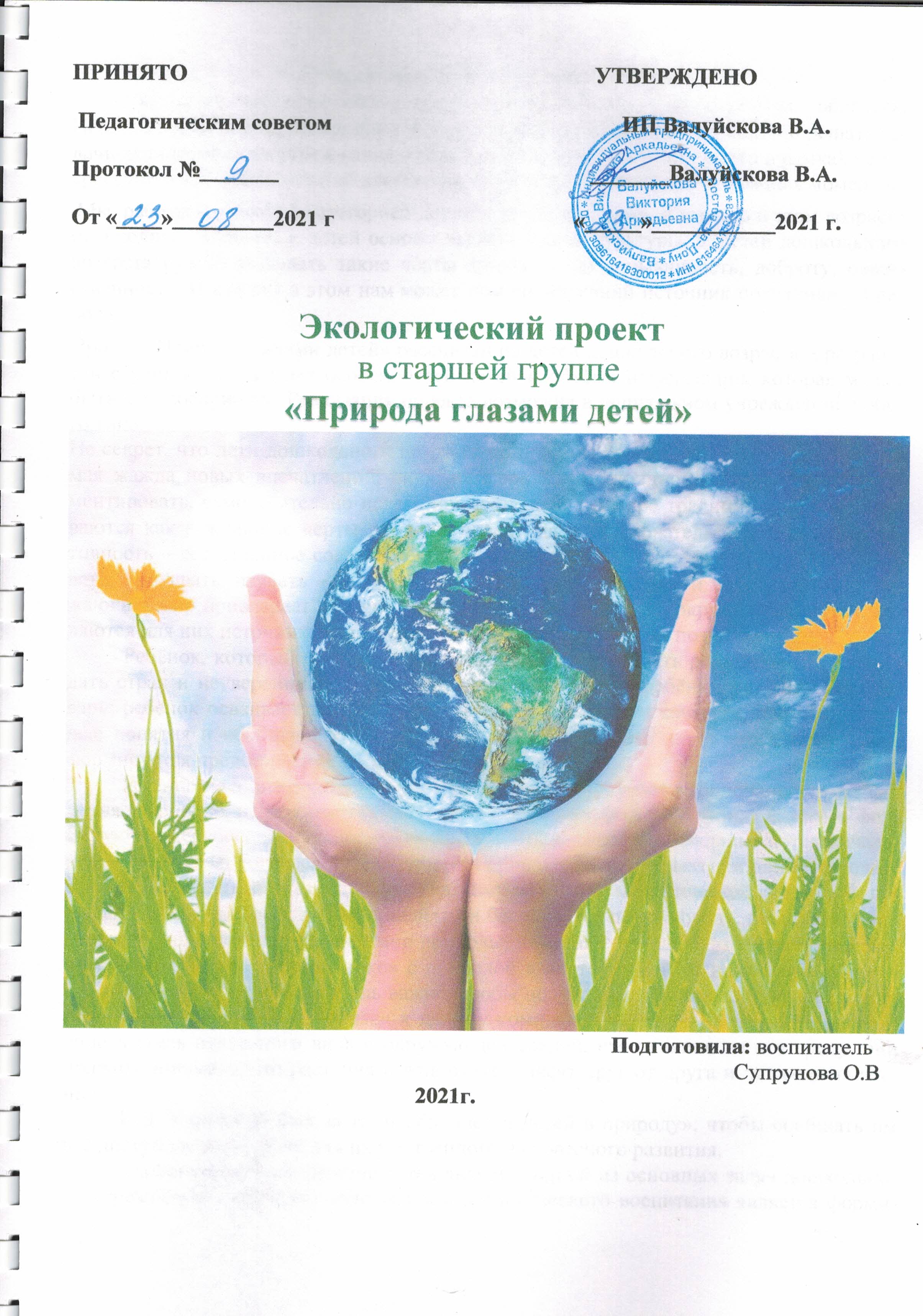                                                   Пояснительная записка.Экологическое образование представлено во всех образовательных областях. Использование интегрированного подхода в проекте позволяет ежемесячно решать задачи экологического образования в совместной деятельности не только в рамках непосредственно образовательной деятельности, но и при проведении режимных моментов..Мы  работаем с особой категорией детей – дошкольниками, и именно в этом возрасте необходимо заложить у детей основы экологической культуры. У детей дошкольного возраста нужно развивать такие черты личности как отзывчивость, доброту, ответственность. И как раз в этом нам может помочь «древний источник познания» – природа.Проект «Природа глазами детей» рассчитан на детей дошкольного возраста и разработан с учётом возрастных особенностей детей и объёма информации, которая может быть ими воспринята. Реализация проекта возможна в дошкольном учреждении любого типа.Не секрет, что дети дошкольного возраста по природе своей исследователи. Неутолимая жажда новых впечатлений, любознательность, постоянное стремление экспериментировать, самостоятельно искать новые сведения о мире традиционно рассматриваются как важнейшие черты детского поведения. Исследовательская, поисковая активность – естественное состояние ребёнка, он настроен на познание мира. Исследовать, открывать, изучать – значит сделать шаг в неизведанное и непознанное. Окружающий мир привлекает ребёнка своей новизной. Предметы, окружающие детей, являются для них источником любопытства и первой ступенькой познания мира.Ребёнок, который познаёт неизвестный мир, учится быть решительным, побеждать страх и неуверенность в себе. Расширяется кругозор ребёнка, расширяется словарь: ребёнок осваивает названия предметов, их свойства и качества, пространственные понятия и обобщающие слова. Ребёнок воспринимает мир с его сложностями, формируется представление об окружающем мире. Именно на этапе дошкольного детства ребёнок получает эмоциональные впечатления о природе, накапливает представления о разных формах жизни, т.е. у него формируются первоосновы экологического мышления, сознания, закладываются начальные элементы экологической культуры. Но происходит это только при одном условии: если взрослые, воспитывающие ребёнка, сами обладают экологической культурой: понимают общие для всех людей проблемы и беспокоятся по их поводу, показывают маленькому человеку прекрасный мир природы, помогают наладить взаимоотношения с ним. Ознакомление дошкольников с природой является одной из важнейших задач в работе с детьми. При этом очень важно, чтобы получаемые знания не были преподнесены изолированно, без привязки к целому комплексу явлений. Дети всегда должны видеть связь отдельного вида с окружающей средой, его влияние на эту среду, они должны понимать, что растения и животные зависят друг от друга и от среды обитания.К.Д. Ушинский был за то, чтобы «вести детей в природу», чтобы сообщать им всё доступное и полезное для их умственного и словесного развития.Экологическое воспитание детей является одной из основных задач дошкольного учреждения. Основным содержанием экологического воспитания является формирование у ребёнка осознанно-правильного отношения к природным явлениям и объектам, которые окружают его и с которыми он знакомится в дошкольном детстве.    Основная цель проекта:Формирование экологической культуры, экологического сознания, экологического мышления в дошкольном возрасте. Экологическое воспитание детей дошкольного возраста через активное исследование и игровые формы          Задачи проекта:         образовательные: расширять и систематизировать знания о растительном и животном мире; формировать обобщенные представления о признаках природных объектов и явлений, устанавливать связи между ними;закреплять представление о сезонных изменениях, поведении животных и птиц;приобщать детей к выращиванию растений;формировать у детей бережное, ответственное, эмоционально-доброжелательное отношение к миру природы, к живым существам в процессе общения с ними;формировать навыки наблюдения и экспериментирования в процессе поисково-познавательной деятельности.         развивающие:развивать наблюдательность и любознательность детей в процессе ознакомления их с явлениями природы;развивать эстетическое восприятие природных явлений;развивать связную речь, обогащать словарь детей, фантазию, воображение, творческие способности;развивать у воспитанников способности к анализу, самоконтролю, самооценке своего поведения в природе.         воспитательные:воспитывать у детей чуткое отношение ко всему живому;воспитывать любовь к природе, интерес и заботливое отношение к растительному и животному миру;воспитывать у ребёнка потребность здорового образа жизни, позитивное отношение к природе и самому себе, как её части.Вид проекта: по продолжительности – долгосрочный;по доминирующей деятельности – игровой, познавательный, творческий;по количеству участников – групповой.Продолжительность: учебный год (сентябрь – май).Участники проекта: дети старшей группы, воспитатель, муз.руководитель, худож.руководитель.Методы организации педагогической деятельности:В процессе реализации проекта используются методы, в основе которых лежит способ организации занятия (словесные, наглядные, практические методы обучения). Словесные методы (используются для расширения знаний детей о природе, систематизации и обобщения их): беседа; рассказ; обсуждение (впечатлений от экскурсий, о  ролевых и познавательных игр); сравнивание (участие в выставках, конкурсах); чтение литературы.Наглядные методы (с наибольшей полнотой соответствуют возможностям познавательной деятельности детей дошкольного возраста, позволяют сформировать у них яркие, конкретные представления о природе): демонстрация наглядных пособий; демонстрация голосов птиц, звуков природы, наблюдение. Практические методы (использование этих методов позволяет воспитателю уточнять представления детей, углублять их путём установления связей и отношений между отдельными предметами и явлениями природы, приводить в систему полученные знания, упражнять дошкольников в применении знаний): познавательно-исследовательские работы; игра; изготовление рисунков.В работе по экологическому воспитанию детей необходимо использовать разные методы в комплексе, правильно сочетать их между собой. Основное содержание проектаЭтапы реализация проекта:Первый этап – подготовительный– Создание проблемы, постановка цели и задач;– Подбор методической литературы для реализации проекта;– Подбор наглядно-дидактического материала; художественной литературы, репродукций картин; организация предметно-развивающей среды в группе.Второй этап – основной – Реализация основных видов деятельности по направлениям проекта;– Проведение тематического занятия;– Художественно-продуктивная, игровая деятельность детей.Третий этап – заключительный– Оформление выставки рисунков детей;– Проведение итоговой диагностики знаний детей, подведение итогов работы над данным проектом, составление рекомендаций.Ресурсы:Материально-техническая база: предметно-развивающая среда; наглядный и демонстрационный материал: иллюстрации, фотографии, картины, аудиозапись с голосами птиц; кукла Сентябринка в ярком золотистом платье с веночком из ярких осенних листьев, фигурки, изображающие домашних птиц, мягкие игрушки (волк, лиса, заяц), кукла в костюме Красной Шапочки; макеты различных грибов, корзинка; бумага, цветная бумага, картон, клей, кисточки, салфетки, клеёнки, фломастеры, цветные карандаши, гуашь, пластилин; комнатные растения; кормушка, корм для птиц (ягоды рябины, семечки, пшено); коллекция камней, лупа; банка с мёдом.Теоретическая и методическая литература: 1. Алешина Н.В. Патриотическое воспитание дошкольников. – М. : ЦГЛ, 2005.2. Воронкевич О.А. Добро пожаловать в экологию! Парциальная программа. – СПб. : ДЕТСТВО-ПРЕСС, 2020.3. Горькова Л.Г., Кочергина А.В., Обухова А. Сценарии занятий по экологическому воспитанию: средняя, старшая, подготовительная группы. – М. : ВАКО, 2011.4. Губанова Н.Ф. Театрализованная деятельность дошкольников: 2-5 лет. Методические рекомендации, конспекты занятий, сценарии игр и спектаклей. – М. : ВАКО, 2011.5. Доронова Т.Н., Соловьева Е.В., Жичкина А.Е., Мусиенко С.И. «Дошкольное учреждение и семья – единое пространство детского развития». Методическое руководство для работников дошкольных образовательных учреждений. – М. : Линка – Пресс, 2001.6. Иванова А.И. Экологические наблюдения и эксперименты в детском саду. – М. : ТЦ «Сфера», 2005.7. Козлова С.А. Нравственное воспитание дошкольников в процессе ознакомления с окружающим миром. – М. : 1988.8. Коломина Н.В. Воспитание основ экологической культуры в детском саду. – М. : ТЦ «Сфера», 2004.9. Лопатина А.А. Сказы матушки земли. Экологическое воспитание через сказки, стихи и творческие задания / А. А.Лопатина, М.В. Скребцова. - 2-е изд. - М.: Амрита-Русь, 2008.10. Лыкова И.А. Изобразительная деятельность в детском саду: планирование, конспекты занятий, методические рекомендации. Средняя группа. – М. : «Карапуз-Дидактика», 2007.11. Николаева С.Н. Эколог в детском саду. – М. : Мозаика – Синтез, 2004.12. Николаева С.Н. Юный эколог. Программа экологического воспитания в детском саду. – М. : Мозаика – Синтез, 2010.13. Николаева С.Н. Юный эколог. Система работы в средней группе детского сада. Для занятий с детьми 4-5 лет. – М. : Мозаика – Синтез, 2010.14. От рождения до школы. Примерная основная общеобразовательная программа дошкольного образования. Под редакцией Н. Е. Вераксы, Т. С. Комаровой, М. А. Васильевой. – М. : Мозаика – Синтез, 2010.15. Соломенникова О.А. Занятия по формированию элементарных экологических представлений в средней группе детского сада. Конспекты занятий. – М.: Мозаика – Синтез, 2010.Интернет-ресурсы:1. Международный образовательный портал «МААМ.RU» (http://www.maam.ru/)2. Образовательная социальная сеть (https://nsportal.ru/)Ожидаемые результаты по проекту:Дети: 1. Сформировались навыки экологически грамотного и безопасного поведения в природе.2. Расширились перспективы развития поисково-познавательной деятельности детей.3. Повысилось ответственное отношение детей к окружающей среде и к своему здоровью.4. У детей появился ярко выраженный интерес к объектам и явлениям природы.5. У ребят сформировалось стремление к исследованию объектов природы, они научились делать выводы, устанавливать причинно-следственные связи.6. Дети уверенно отличают и называют характерные признаки разных времен года.7. Узнали много интересного о жизни растений, учатся правильно ухаживать за растениями.8. Дети не только расширили свои знания, но охотно делятся ими со сверстниками..План реализации проекта с детьмиВыводы:У детей произошло повышение уровня экологической культуры. Включение дошкольников в проектную деятельность, которая содержала детское экспериментирование, природоохранительные акции, наблюдения, позволило нам создать условия для формирования у ребёнка элементов экологической культуры, экологически грамотного поведения в природе, гуманного отношения к природе. Все мы вместе и каждый из нас в отдельности в ответе за Землю, и каждый может сохранять и приумножать её красоту!ВремяпроведенияОбразовательный модульТемаПрограммноесодержаниеСовместнаядеятельностьс детьмиОтветственные123456СентябрьВ мире природы«Сентябринка в гостях у ребят»– Уточнить представление о названиях, форме, вкусе, запахе овощей, фруктов и о местах их произрастания;– формировать представление о некоторых способах употребления овощей и фруктов в пищу; – развивать сенсорные чувства, речь, внимание; – вырабатывать умение объединять плоды по сходному признаку;– вовлекать детей в совместную деятельность.– Отгадывание загадок об осени, об осенних месяцах, об овощах и фруктах, которые нам дарит сентябрь;– игра «Угадайка»;– игра «Узнай на вкус»;–  выставка «Что нам осень принесла»..Воспитатель.СентябрьВ мире природы«Путешествие в осень»– Расширять представления детей об осени как о времени года; – учить устанавливать связи между изменениями, происходящими в живой и неживой природе в осенний период;– развивать способность наблюдений за живой и не живой природой;– воспитывать интерес к исследовательской деятельности и любовь к окружающей среде.– Чтение художественной литературы; – беседа с детьми;– рассматривание фотографий на тему «Осень краски разводила»;– слушание музыки и песен об осени;– наблюдение за трудом взрослых: сбор опавшей листвы, обрезка деревьев, сбор урожая; – дидактические игры «Найди дерево по описанию», «Чего не стало?», «С какой ветки детки?»;– экспериментирование «Летающие семена»; – аппликация «Осень в лесу».Воспитатель.ОктябрьВ мире природы«Кто живёт в лесу?»– Дать детям представление о диких животных; – воспитывать любовь и заботливое отношение к животным; – пополнить и активизировать словарный запас детей.– Беседа «Кто живёт в лесу?»;– дидактические и настольные игры «Чей домик?», «Кто как кричит?», «Кого не стало?», «Угадай животное»;– составление описательных рассказов по картине «Три медведя»;– пальчиковая игра «Зайка и ушки»;– чтение художественной литературы;– драматизация сказки «Теремок»; – беседа «Как вести себя в лесу»;– рисование «Раскрась животное».Воспитатель.ОктябрьВ мире природы«Выросли на кочке мелкие грибочки»– Воспитывать у детей любовь и заботливое отношение  к природе, показать ценность природы и её даров  для каждого человека;– формировать у детей знания о грибах и их видах, о ценности грибов для человека и животных, птиц, учить разбираться в грибах, проявлять заботу о природе;– развивать   любознательность, наблюдательность, развивать творческие способности детей.– Беседы «Кому полезны грибы», «Правила поведения в лесу»,  «Какие бывают грибы»;– отгадывание загадок;– сюжетно-ролевая игра «В лесу»;– словесная игра «Съедобные – несъедобные»;– аппликация из цветной бумаги «Братцы – грибочки».Воспитатель.НоябрьВ мире природы«Путешествие в мир комнатных растений»– Познакомить с основными комнатными растениями;– обучать детей описывать комнатные растения, отмечая различие и сходство между ними, характерные признаки; – закреплять знания об условиях выращивания растений в уголке природы (свет, тепло, влага, почва);– осуществлять уход за комнатными растениями под руководством и контролем взрослых.– Составление рассказов-описаний о комнатных цветах;– беседа «Что растет на окошке?»;– чтение и обсуждение произведений:В. Катаев «Цветик–семицветик»,                 Л. Скребцова «Лекарство в цветочных горшках», Е Благинина «Бальзамин»;– дидактические игры «Найди части растений», «Выложи растение правильно».Воспитатель.НоябрьВ мире природы«На бабушкином дворе»– Конкретизировать представления о домашних животных и птицах;– дать представления об их образе жизни и приносимой ими пользе;– расширить кругозор, развивать наблюдательность, любознательность, мышление.– Беседа о домашних животных и птицах; – рассматривание иллюстраций домашних животных и птиц; – чтение рассказов, сказок, стихов; – отгадывание загадок; – рисование «Домашние животные».Воспитатель.ДекабрьВ мире природы«Кошка и собака – наши милые друзья»– Воспитать чувства сопереживания ко всему живому, умение делать элементарные выводы и умозаключения.– Рассматривание картины «Кошка с котятами»;– беседы; – чтение рассказов, сказок, стихов;– подвижная игра «Воробушки и кот»;– игра-инсценировка «Кошкин дом». ВоспитательДекабрьВ мире природы«На птичьем дворе»– Расширить  кругозор знаний у детей о домашних птицах и их характерных отличительных особенностях;– формировать представления детей о строении домашних птиц (части тела и их форма);– закреплять знания о цвете оперений птиц.– Отгадывание загадок;– нетрадиционное рисование ладошками;– дидактические игры «Найди маму», «Угадай и назови», «Угадай кто голос подаёт»; – подвижные игры «Курица и цыплята», «Гуси и волк».Воспитатель.ЯнварьВ мире природы«Снеговичок»– Сформировать у детей знания о сезонных явлениях природы – о зиме;– дать детям элементарные представления о природном объекте – воде, её превращениях в снег, в лёд; – формировать познавательную активность детей при проведении опытов, экспериментов и наблюдений; – развивать восприятие, воображение, наблюдательность, память.– Беседы с детьми для выявления знаний детей о зимних явлениях природы; – рассматривание картин, иллюстраций о зиме, о снеговике;– наблюдение за погодой, снегом;– чтение и разучивание стихотворений, потешек, поговорок, загадок о зиме;– игра «Снег кружится»;– опыты «Вода и лёд», «Снег и его свойства».Воспитатель.ЯнварьВ мире природы«Дикие животные зимой»– Обобщить представление детей о жизни диких животных зимой; – упражнять в составлении рассказов о жизни диких животных, используя имеющиеся у них знания;– воспитывать умение доброжелательно общаться со сверстниками и взрослыми, внимательно их слушать не перебивая. – Чтение художественной литературы; – составление описательных рассказов о жизни диких животных зимой;– рассматривание иллюстраций о животных, следов птиц и животных на снегу; – беседа об охране животных; – пальчиковая гимнастика «Колобок»; – дидактические игры «Помоги животным найти друг друга», «Чьи следы на снегу».Воспитатель.ФевральВ мире природы«Красная Шапочка рассказывает о птицах»– Учить распознавать птиц: голубя, воробья, синицу, снегиря;– расширять знания детей о жизни птиц зимой, об их повадках, питании;– воспитывать сочувствие, сопереживание у детей к «братьям нашим меньшим», желание помочь.– Беседа о зимующих птицах;– пальчиковая гимнастика «Птички»;– подвижная игра «Птички-невелички»;– дидактическая игра «Что за птица?»;– прослушивание записи с голосами птиц.Воспитатель.ФевральВ мире природы«Мир камней»– Развивать познавательный интерес у детей в процессе экспериментирования;– формировать мыслительные процессы: умение классифицировать камни по разным признакам, анализировать и обобщать свои наблюдения, делать выводы;– воспитывать бережное отношение к природным ресурсам. – Беседа «Откуда родом камешки»;– беседа «Кому нужны камни»;– рассматривание картин «Такие красивые горы», рассматривание камней через лупу;– экспериментирование «Какими бывают камни?», «Тонет – не тонет», «Могут ли камни издавать звуки?»;– чтение художественной литературы;– дидактическая игра «Выложи картинку из камней»;– подвижная игра «По каменной дорожке шагают наши ножки».Воспитатель.МартВ мире природы«Весенние секреты»– Актуализировать, систематизировать и дополнить знания детей о весенних изменениях  в природе;– способствовать обобщению представлений о весне, как времени года; о жизни растений, животных, птиц, о неживой природе;– развивать в детях умение видеть простейшие причинно-следственные связи между весенними природными явлениями (солнце пригревает – тает снег, появляются цветы, возвращаются перелётные птицы);– поддерживать стремления детей высказывать свои суждения, делать выводы.– Рассматривание иллюстраций;– беседа;– игра «Когда это бывает?».Воспитатель.МартВ мире природы«Посадка лука»– Расширить представления детей о луке, его свойствах, полезных качествах, технологии его выращивания;– сформировать представления об использовании лука человеком в разных сферах жизнедеятельности.– Рассматривание луковицы;– дидактические игры по ознакомлению с овощами;– рассказ воспитателя о луке и его свойствах «Лук от семи недуг».Воспитатель.АпрельВ мире природы«Кому нужна вода»– Познакомить детей с самым важным компонентом природы – водой, без которой невозможна жизнь на планете Земля, с её свойствами;– дать расширенные представления о свойствах льда, как об одном из свойств воды;– уточнить значение воды для всего живого;– формировать осознанное, бережное отношение  к воде как важному природному ресурсу.– Беседа «Вечная слава воде»;– проведение опытов с водой «Вода не имеет формы», «Лёд легче воды», «Превращение в воду»;– сюжетно-ролевая  игра «Путешествие  в подводное царство»;– словесные игры «Какой бывает вода?», «Льдинки, снежинки, сосульки»;– подвижная игра «Море волнуется».Воспитатель.АпрельВ мире природы«Что растёт в лесу?»– Дать детям представление о лесе; – воспитывать бережное отношение к растениям;– совершенствовать речь, развивать мышление, эстетический вкус. – Выставка картин о лесе;– физкультминутка «Дует ветер нам в лицо»;– игра «Отгадай»;– игра «Собери цветок быстрее, чем я».Воспитатель.МайВ мире природы«Мишутка знакомит с растениями-медоносами и мёдом»– Уточнять представление о мёде, его полезных свойствах, познакомить с некоторыми медоносными растениями. – Отгадывание загадок;– рассматривание иллюстраций;– наблюдение за пчёлами на территории детского сада;– беседы «Что лечит мёд?», «Откуда берётся мёд?», «Пчеловод – друг пчёл»;– дидактическая игра «Что сначала, что потом?»;– Сюжетно-ролевая игра «Пасека».Воспитатель.МайВ мире природы«Весна–красна»– Закрепить знания детей о весенних изменениях в природе;– воспитывать радостное, бережное, заботливое отношение детей к пробуждающейся природе;– провести диагностические задания в виде вопросов и упражнений для определения уровня освоения программы по экологическому воспитанию.– Чтение стихов;– познавательное видео «Как появляется бабочка»;– дидактическая игра «Весенние слова»;– коллективная работа «Весна красна».Воспитатель.